Publicado en Madrid el 05/12/2022 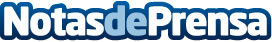 LolitaPrint.com crea la 'Llave mágica de los Reyes Magos' personalizada para que puedan entrar en casa a dejar los regalosLolitaPrint.com ha creado la llave mágica personalizada para poder poner en la puerta de casa junto a la corona de Navidad o en cualquier rincón visible para que sus Majestades, Los Reyes Magos de Oriente puedan encontrarla y así entrar en casa para poder dejar todos sus regalosDatos de contacto:José Antonio Tovar Gutiérrez605065567Nota de prensa publicada en: https://www.notasdeprensa.es/lolitaprint-com-crea-la-llave-magica-de-los Categorias: Hardware E-Commerce Consumo Ocio para niños http://www.notasdeprensa.es